Томская областная организация общероссийского профсоюза работников нефтяной, газовой отраслей промышленности и строительства Российской ФедерацииПрезидиум профкома Первичной профорганизации ОАО « Томскнефть» ВНКПостановление 23.01.2017 г.                                       № 110-1В целях  пропаганды активных форм досуга и популяризации спорта среди членов профсоюзов, активизации жизненной позиции, сплочения членов профсоюзов,  профсоюзный комитет  Первичной  профсоюзной организации, ОАО «Томскнефть» ВНК постановляет:1. Провести   турнир по боулингу среди членов Первичной  профсоюзной организации ОАО «Томскнефть» ВНК  11-12 февраля 2017 года.2. Утвердить положение о проведении турнира по боулингу (прилагается).3. Утвердить смету затрат на подготовку и проведение турнира по боулингу (прилагается).4. Ответственность за исполнение постановления возложить на          Карманова С. Л. – заместителя председателя Первичной  профсоюзной организации ОАО «Томскнефть» ВНК.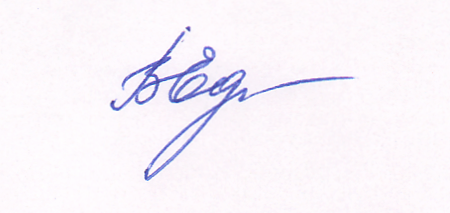 Председатель Первичной профорганизацииОАО « Томскнефть» ВНК                          В.П. Ефименко                                                                                                                   В.П. Ефименко                 УТВЕРЖДЕНО:на заседании президиума первичнойпрофорганизации ОАО "Томскнефть" ВНК						 Протокол № 110						 Председатель ППО						 ОАО "Томскнефть" ВНК	    В. П. ЕфименкоПОЛОЖЕНИЕО проведении турнира по боулингу первичной профсоюзной организации ОАО «Томскнефть» ВНК в .ЦЕЛИ И ЗАДАЧИпопуляризация боулинга в трудовых коллективах ОАО «Томскнефть» ВНК. повышение уровня спортивного мастерства игроков;привлечение работников к регулярным занятиям физической культурой и спортом;организации досуга работников;пропаганда здорового образа жизни;выявления победителей и призеров турнира в личном и командном зачете;сплочения членов профсоюза. ВРЕМЯ И МЕСТО ПРОВДЕНИЯТурнир по боулингу будет проводиться в боулинг зале РЦ «Оскар»  11-12 февраля 2017 года.           3.    УЧАСТНИКИКоманды формируются на базе управлений и цехов Общества. Состав команды:  4 участника  (2 мужчин и 2 женщины). Допускается формирование команды из 4 женщин.За команду могут выступать только работники структурных подразделений Общества, являющиеся членами профсоюза.4.    УСЛОВИЯ ПРОВЕДЕНИЯ СОРЕВНОВАНИЙ11 февраля проводится отборочный тур. Команды в указанное время играют по 2 игры. По результату набранных очков 10 лучших команд проходят в финальный тур. Финальный тур проводится 12 февраля. Набранные очки в предыдущих играх не учитываются. Регламент турнира будет утвержден на заседании судейской коллегии после подачи заявок команд участников.5.    РУКОВОДСТВО СОРЕВНОВАНИЯМИ					     Общее руководство по проведению соревнований по боулингу возлагается на оргкомитет. Непосредственное проведение соревнований возлагается на главную судейскую коллегию:Главный судья – Сагиров Р.Г.Главный секретарь – Карманов С. Л.6.    НАГРАЖДЕНИЕ      Команды, занявшие 1, 2, 3 места  награждаются дипломами, а участники команд призеров денежными премиями.7.    ЗАЯВКИЗаявки на участие в соревнованиях (по приложенной форме), подаются в Первичную профсоюзную организацию ОАО «Томскнефть» ВНК до 27 декабря 2017 года на эл. адрес: TNProfcom@tomskneft.ru, KarmanovSL@tomskneft.ru.Контактный телефон: 6-65-05 Карманов Сергей Леонидович    ЗАЯВКАНа участие в  турнире Первичной профсоюзной организацииОАО «Томскнефть» ВНКпо боулингуПредседатель цехового комитета_______________/подпись_________________/расшифровка/                                 № п/пФамилия, имя, отчество.Дата рожденияНаименование управления, подразделения, цеха№ сотового телефона1234